К нам в группу осень заглянула.Вторая младшая группаОктябрь 2019Воспитатели: Абакумова А. Г.Шульгинова О. Г.Золотыми красками разрисовала все вокруг красавица осень: раскрасила желтыми нитками листья, застелила багровым ковром леса. Так хочется чтобы осенние настроение дети чувствовали не только на улице, но и в любимом садике.Поэтому, продолжая работать над проектом «Что нам осень подарила», мы украсили группы незабудки в соответствии с осенней тематикой.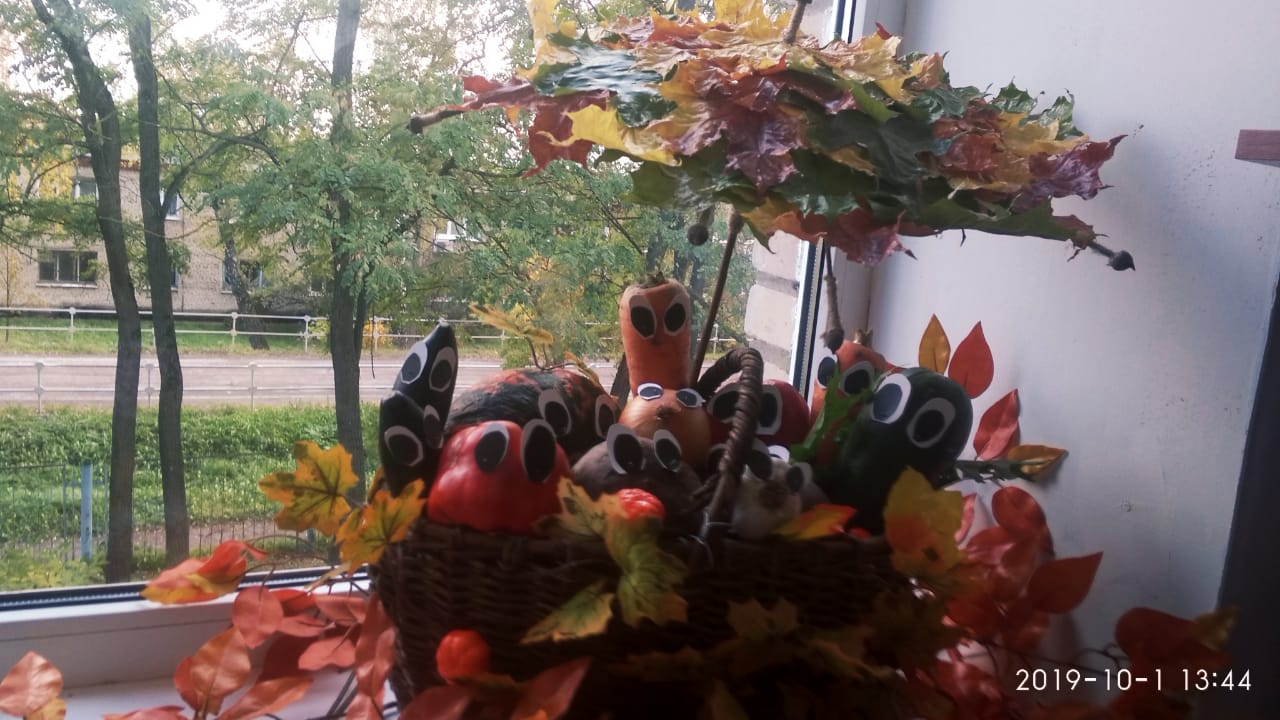 «Веселые овощи в корзине»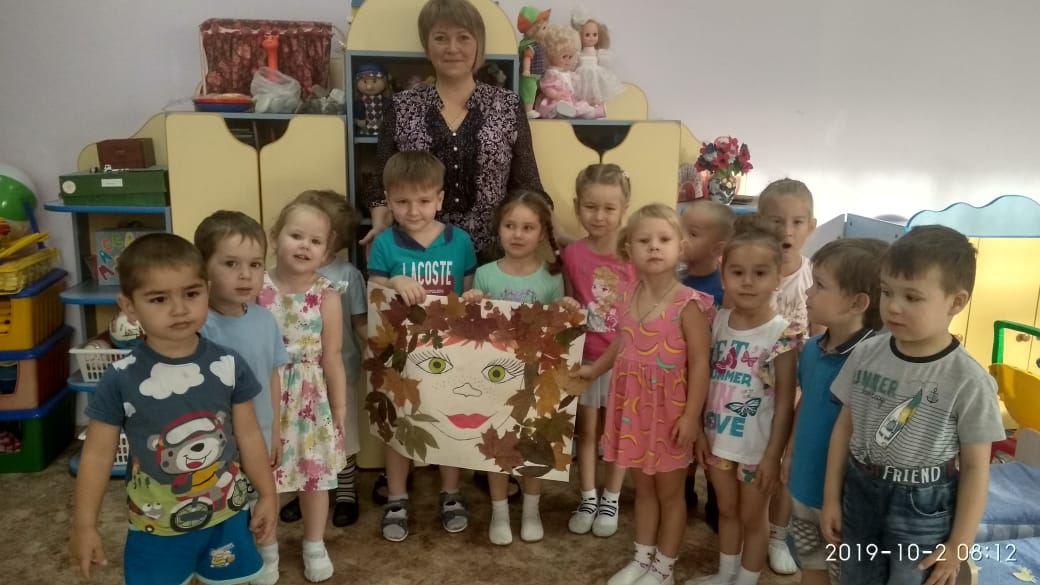 Для того чтобы показать детям, что осень яркая и красивая, вместе с детьми мы выполнили коллективную работу «Осень – красавица».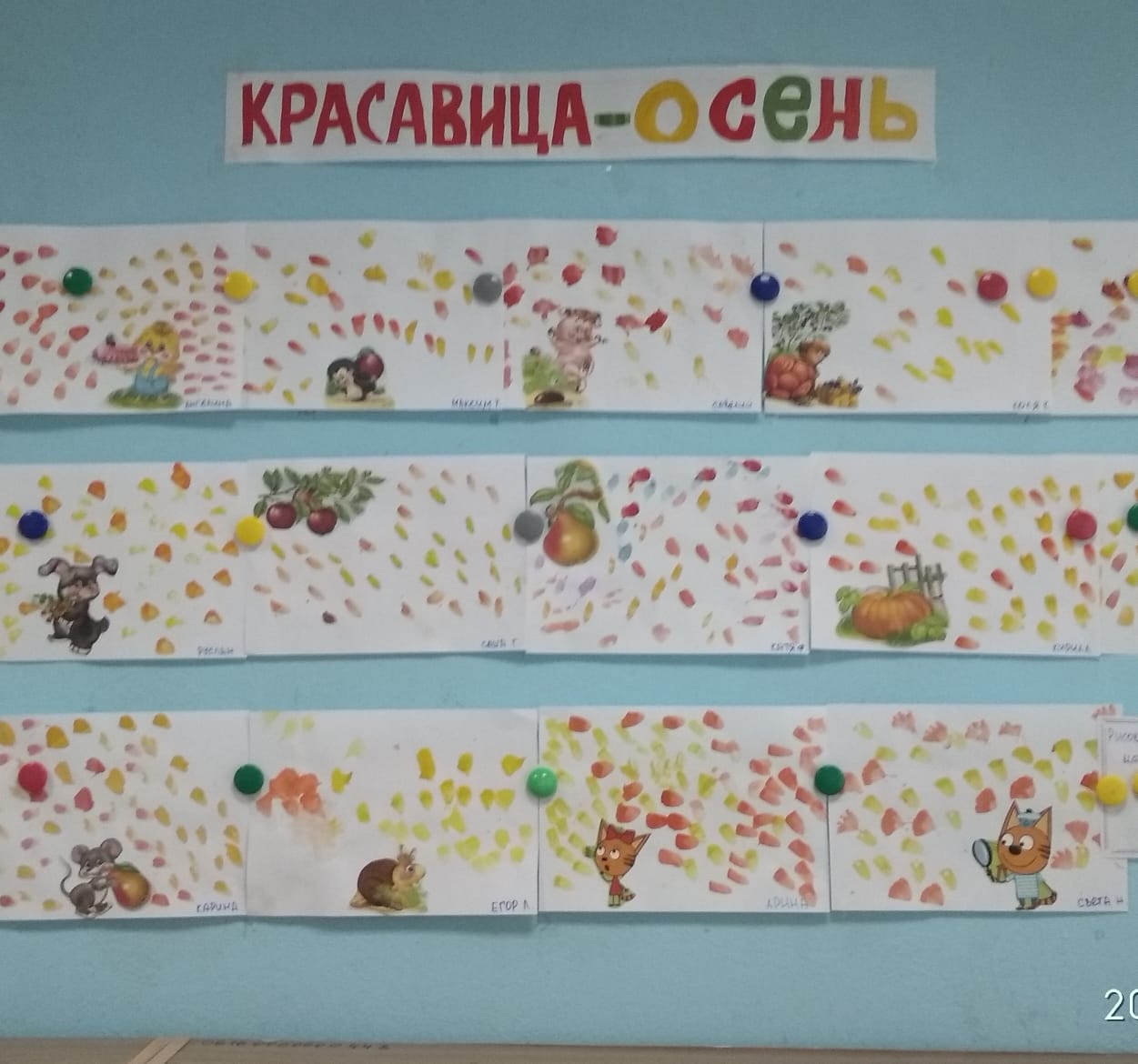 На занятиях по изодеятельности дети передали свои впечатления об осени в своих рисунках. Тема: «Листья падают».Царица Осень прилетела,На колеснице золотой.Дождем нас помочить успела, Загнала со двора домой.И листьев хоровод вскружила,Окрасив их во все цвета,Ковром на землю уложила. Смотри! Какая красота!